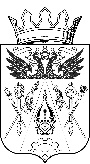 АДМИНИСТРАЦИЯ ВЕРХНЕПОДПОЛЬНЕНСКОГОСЕЛЬСКОГО ПОСЕЛЕНИЯПОСТАНОВЛЕНИЕ09.01.2020                                                 № 1                                х. Верхнеподпольный                        	 Об утверждении плана мероприятий по экологическому воспитанию населения и формированию экологической культуры в области обращения с твердыми коммунальными отходами на 2020 год на территории Верхнеподпольненского сельского поселения	   В соответствии с Федеральным законом от 06.10.03 № 131-ФЗ «Об общих принципах организации местного самоуправления в РФ», Федеральным законом от 24.06.1998 № 89-ФЗ «Об отходах производства и потребления»ПОСТАНОВЛЯЮ:     1. Утвердить план мероприятий по экологическому воспитанию населения и формированию экологической культуры в области обращения с твердыми коммунальными отходами на 2020 год, согласно приложению.     2.  Опубликовать на официальном сайте Верхнеподпольненского сельского поселения.     3.  Контроль за исполнением Постановления возложить на заместителя Главы Администрации Верхнеподпольненского сельского поселения – Дашкову И.С.Глава   АдминистрацииВерхнеподпольненского сельского поселения                                                                               Т.Н. Терских              Приложение               к Постановлению Администрации                                                                                                    Верхнеподпольненского сельского                                                                                              поселения от 09.01.2020 №1ПЛАН МЕРОПРИЯТИЙ по экологическому воспитанию населения и формированию экологической культуры в области обращения с твердыми коммунальными отходами на 2020 год№ п/пНаименование мероприятияОтветственные исполнителиСрок исполнения1Информирование населения, руководителей организаций и ИП Верхнеподпольненского сельского поселения о деятельности регионального оператора, осуществляющего деятельность по обращению с отходами и необходимости заключения договоров на вывоз ТКО (сходы, письма, личные встречи)Сектор по вопросам ЖКХ Администрации Верхнеподпольненского сельского поселенияпостоянно2Распространение материалов среди населения Верхнеподпольненского сельского поселения по раздельному сбору ТКО (листовки)Сектор по вопросам ЖКХ Администрации Верхнеподпольненского сельского поселенияне менее 1 раза в квартал3Размещение на официальном сайте администрации Верхнеподпольненского сельского поселения информации о правильном обращении с отдельными видами отходов и о раздельном сборе Сектор по вопросам ЖКХ Администрации Верхнеподпольненского сельского поселенияпостоянно4Организация субботников, месячников чистоты, «Чистых пятниц» по наведению санитарного порядка на территориях населенных пунктов поселения Сектор по вопросам ЖКХ, сектор имущественных и земельных отношений Администрации Верхнеподпольненского сельского поселенияв течение года5Проведение мероприятий бесед, лекций, классных часов по экологическому воспитанию школьников и формированию экологической культуры в области обращения с твердыми коммунальными отходамиМБОУ СОШ х.Верхнеподпольныйв течение года6Проведение рейдов по выявлению несанкционированных свалок на территории поселенийСектор по вопросам ЖКХ, сектор имущественных и земельных отношений Администрации Верхнеподпольненского сельского поселенияв течение года7Выявление нарушителей санитарного порядка на территории поселения и привлечение их к административной ответственностиСектор по вопросам ЖКХ, сектор имущественных и земельных отношений Администрации Верхнеподпольненского сельского поселенияв течение года8Оформление тематических стендов по вопросам формирования экологической культуры в области обращения с твердыми коммунальными отходами в учреждениях образования и культурыМБОУ СОШ х.Верхнеподпольный, МБУК ВСП «Верхнеподпольненский СДК», МБДОУ д/сад № 28 «Рябинушка», МБДОУ д/сад № 29 «Черемушка»в течение года9Проведение бесед на сходах с гражданами по экологическому воспитанию и формированию экологической культуры в области обращения с твердыми коммунальными отходамиСектор по вопросам ЖКХ, сектор имущественных и земельных отношений Администрации Верхнеподпольненского сельского поселениямарт, апрель